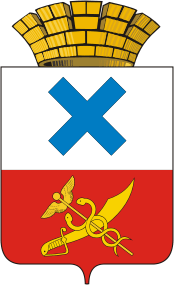 ПОСТАНОВЛЕНИЕглавы Муниципального образованиягород Ирбитот  30 ноября  2020 года  №  207-ПГг. Ирбит	Об оптимизации расходов местного бюджета в период введения на территории Муниципального образования город Ирбит режима повышенной готовности и принятия дополнительных мер по защите населения от новой коронавирусной инфекции (2019-nCoV)На основании Указа Губернатора Свердловской области от 18 марта 2020 года № 100-УГ «О введении на территории Свердловской области режима повышенной готовности и принятия дополнительных мер по защите населения от новой коронавирусной инфекции (2019-nCoV)»,  Приказа Министерства образования и молодежной политики Свердловской области от 06.11.2020 года № 272-и «О мероприятиях по переходу общеобразовательных организаций Свердловской области на особый режим функционирования», протокола заседания оперативного штаба Министерства культуры Свердловской области по предупреждению распространения коронавирусной инфекции, вызванной COVID-19 от 02.11.2020 года №57, в связи с осуществлением трудовых функций работниками учреждений  системы образования,  культуры, физической культуры и спорта Муниципального образования город Ирбит в дистанционном формате (вне стационарного рабочего места), запрета на проведение развлекательных, культурных мероприятий, недополучением налоговых и неналоговых доходов, а также значительным снижением поступлений доходов муниципальных учреждений от оказания платных услуг, в целях оптимизации расходов местного бюджета и сохранения его сбалансированности в сложных экономических условиях, руководствуясь статьей 27 Устава Муниципального образования город Ирбит ПОСТАНОВЛЯЮ:1. Рекомендовать органам местного самоуправления Муниципального образования город Ирбит, имеющим подведомственные учреждения в соответствии с соблюдением норм трудового законодательства Российской Федерации провести мероприятия по оптимизации расходов местного бюджета в период введения на территории Муниципального образования город Ирбит режима повышенной готовности и принятия дополнительных мер по защите населения от новой коронавирусной инфекции (2019-nCoV) путем:- введение простоя из-за неблагоприятной эпидемиологической ситуации в отношении всей организации или отдельных подразделений, работников;- изменения режима рабочего времени (неполного рабочего дня);- сокращения численности работников;- временного перевода работников на другую работу.2.  Руководителям органов местного самоуправления Муниципального образования город Ирбит, имеющим подведомственные учреждения в срок до 10 декабря 2020 года подготовить информацию о принятых и планируемых к принятию мероприятиях по оптимизации расходов местного бюджета  в 2020, 2021 годах. Направить информацию заместителю главы администрации Муниципального образования город Ирбит Н.В. Волковой.3. Начальнику отдела организационной работы и документообеспечения администрации Муниципального образования город Ирбит И.В. Панкрашкиной разместить настоящее постановление на официальном сайте администрации Муниципального образования город Ирбит в сети Интернет.4. Контроль за исполнением настоящего постановления оставляю за собой.Глава Муниципальногообразования город Ирбит                                                                    Н.В. Юдин